Средневековые музыкантыВСТУПЛЕНИЕ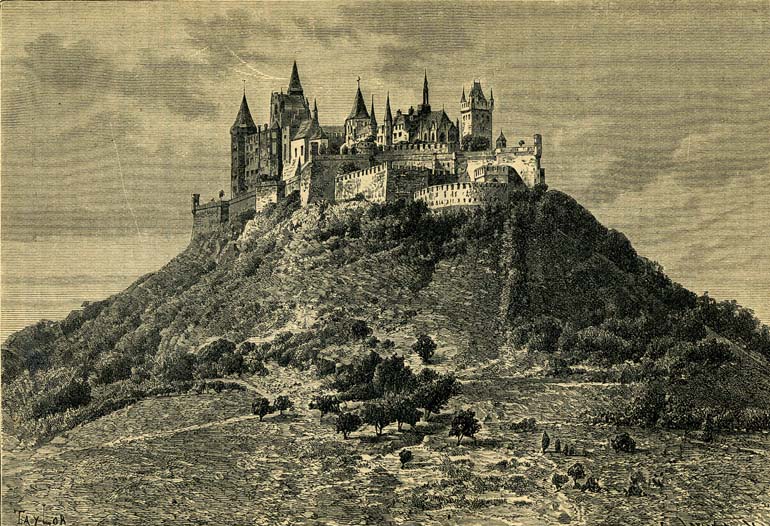 Средневековая музыка состояла в основном из церковного песнопения и церковных молитв. Но существовал ещё и иной пласт искусства того времени. Он связан с деятельностью и своеобразной идеологией европейского рыцарства. Рассвет светского музыкально-поэтического одноголосного искусства охватил период со второй половины XI до XIV веков. И представлен он творчеством трубадуров, труверов и миннезингеров.  Карта общая1.ТРУБОДУРЫ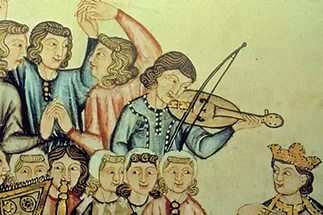 Первые с кого стоит начать это трубадуры, так как появились они раньше двух оставшихся. Даже можно сказать, что оставшиеся брали свои корни из творчества трубадуров.Давайте попробуем окунутся в атмосферу того времени. И сделаем это на примерах отрывков из современного кино на тему средневековья.  (Отрывки из фильмов)1)ВОЗНИКНОВЕНИЕ ТРУБОДУРОВКарта общаяВ пору зрелого средневековья оживлённая торговля обогатила южные районы Франции. При больших и малых замках формировались феодальные дворы. Некоторые из представителей знати обосновывались в городах, переживавших свой расцвет. Изменился замковый быт, досуг их обитателей стал более многообразным. Поэтому на юге от реки Лауры в XI веке появились первые лирики-музыканты, позднее прозванные как трубадуры. Это название происходит от провансальского выражения «art de trobas» - «искусство сочинять» и его можно приблизительно перевести как «изобретатель» или «сочинитель». Музыка этих людей была изящна, мягка и продумана, в отличие от достаточно грубых и дерзких фольклорных мелодий.2) ОСОБЕННОСТИ СТАТУСА И ЛИРИКИ ТРУБОДУРОВТрубадуры часто опирались в своих напевах на народную музыку,  выражали простые реальные чувства и переживания. Трубадур прославляет земную любовь.  В  ней  видит он “источник и происхождение всех благ”. Характерно, что в качестве основной задачи своего искусства трубадуры  выдвигали цель - доставить наслаждение, эстетически воздействовать на слушателей: “Те стихи лучше, - заявляет один видный трубадур, - которые доставляют наибольшее удовольствие”. Это последнее,  в свою очередь,  обусловлено наличием прекрасной  мелодии.  Взгляд  на  мелодию  как на важнейшее условие хорошей музыки высказан в специальном трактате, требующем, чтобы “ каждая песня отличалась своей собственной и наивозможно более прекрасной” мелодией.Трубадур мог быть выходцем из разных сословий – от простого крестьянина от правителя какой-либо страны. Но в основном трубадуры связаны с  рыцарями и похой рыцарей. Это были незнатные рыцари, которым покровительствовали сюзерены – крупные правители-феодалы. От придворных музыкантов в то время требовалось обладать такими умениями: владеть игрой на каком-нибудь музыкальном инструменте;экспромтом сочинять стихи для тех, кто выше по статусу;быть в курсе последних новостей при дворе.Трубадуры, которые обладали большим состоянием, оказывали покровительство другим трубадурам и их спутникам — жонглёрам. 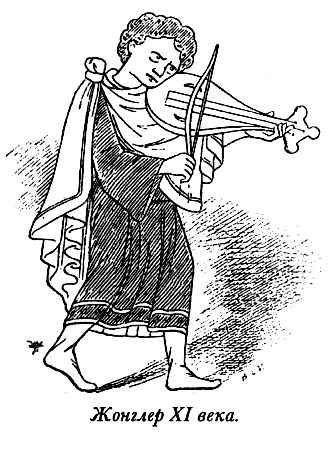 Жонглёр в средневековой Франции — это странствующий профессиональный музыкант-исполнитель. Они работали в публичных местах — на городских и сельских ярмарках, во время городских праздников и др., но также в тавернах, домах богатых горожан и дворцах знати. Часто пишут об «универсализме» жонглёров, имея в виду их навык играть на различных музыкальных инструментах (флейте, виеле, барабане, волынке и др.) и петь, а также их владение «разговорным жанром» (в диапазоне от высокой поэзии трубадуров до сальных андекдотов); нередко жонглёры выступали в ансамбле с танцорами, акробатами, фокусником, шутом и др. Жонглёры были, как правило, более низкого происхождения, чем трубадуры.В Германский странах жонглеров звали шпильнами, На Руси – скоморохами, а в Англии – менестрелями.  3) ПЕРВЫЙ ТРУБАДУР -- ГИЛЬОМ IX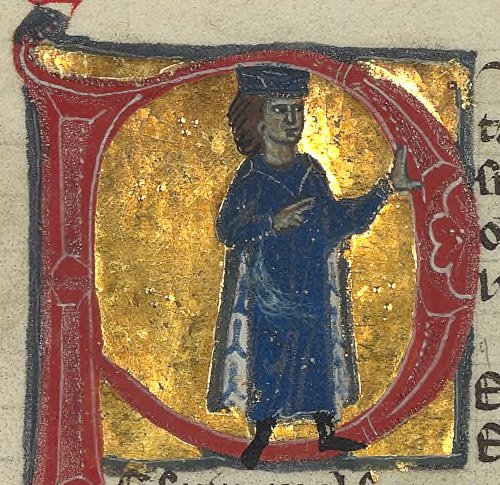 Самым первым трубадуром в истории признается Гильом IX. Гильом IX (22 октября 1071—10 февраля 1126) - граф Пуатье и герцог Аквитании, прадед Ричарда I Львиное Сердце. По утверждениям современников он был крайне образованным, умным и одаренным человеком и первые стихи Гийома были написаны в 10 летХронологически первый из известных трубадуров, Гильом Аквитанский считается родоначальником не только провансальской, но и европейской поэзии. Жизнеописание XIII века сообщает, что: «Граф Пуатье был одним из самых куртуазных людей на свете, и одним из самых великих обманщиков дам, и был он добрым рыцарем, галантным и щедрым; и хорошо сочинял и пел…» (понятие куртуазности)4) ИЗВЕСТНЫЕ ПРЕДСТАВИТЕЛИ ТРУБОДУРОВПейре Видаль – трубадур, поэзия которого полна чувственности и авантюризма, знаменитый импровизатор любовных канцон и политических сирвент (такие вот жанры трубадурского творчества) https://www.youtube.com/watch?v=WFRZ8a1YOpEhttps://www.youtube.com/watch?v=e8yoQTc4rnA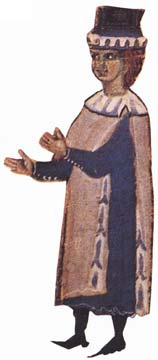 Бертран де Вентадорн – сын обыкновенного слуги, ставший знаменитым поэтом свого времени (XII век), в своих стихах воспевал весну и любовь как величайшее благо.                                                          https://www.youtube.com/watch?v=8KRdHgHeNNA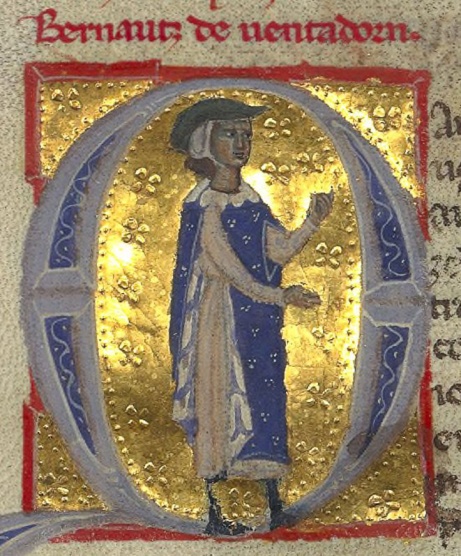 Монах Монтаудонский – изначально был бенедиктинским монахом, но из-за любви к музыке и сочинительству он ушел из монастыря под условием, что он будет весь доход от песен отдавать родной обители. https://www.youtube.com/watch?v=Ufq_cE2ukKg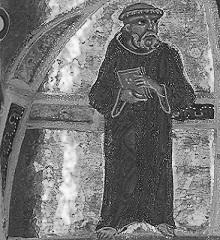 5) ЖЕНЩИНЫ – ТРУБОДУРЫ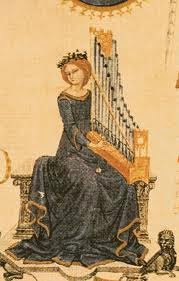 Удивительно, но в те темные времена существовали девушки «трубадурки». И пользовались  в своем творчестве они большей свободой, нежели женщины в более позднее времена. Все они были знатными дамами, которые не скрывали свои имена. Еще более удивляет, что проблемы, мечты и страдания женщин, живших практически девять веков назад, очень схожи схожи со современными реалиями. До наших дней дошло очень мало произведений женщин-трубадуров. Одной из самых известных представительниц музыканток средневековья – это графиня Беатриса де Диа.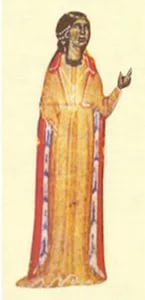 https://music.yandex.ru/search?text=Beatriz%20de%20Dia6) КОНЕЦ ЭПОХИ ТРУБАДУРОВкартыПоэзия трубадуров прошла все этапы развития от зарождения через расцвет к полному упадку за два столетия своего существования. Традиционно «последним трубадуром» считается Гираут Рикьер, работавший при кастильском королевском дворе в конце XIII века. Кризис провансальской лирики был усугублен и внешними причинами: альбигойские войны (1209—1229) разорили Прованс. Показательно и изменение отношения церкви к поэзии трубадуров: если Монах Монтаудонский в своё время получил разрешение от настоятеля заниматься искусством, с условием того, что всё его вознаграждение будет передаваться обители, то через полтора десятилетия, в начале XIII века, канонику и поэту Ги д’Юсселю папа запретил «сочинять и исполнять песни».Но уйдя они оставил богатое, великое наследие, благодаря которому 2.ТРУВЕРЫВ середине XII века провансальская поэзия дала  толчок мощному  развитию  искусства  северофранцузских труверов. И в северной  Франции  на  первых  порах  музыкально-поэтическое искусство труверов /от французского слова trouver - находить/ носило явно выраженный рыцарский   характер.   Но   в дальнейшем,  в отличие от провансальского, искусство труверов сливается с музыкальной жизнью города.Среди труверов, наряду с королями и высшей аристократией /король Ричард - Львиное сердце,  Тибо Шампанский, король Наварры /,  известно много мастеров буржуазного происхождения во главе с Адамом де ля Галь- родом из Арраса. Он родился около 1230  г., умер между 1285 и 1288 гг.  При жизни прославился как поэт и как  музыкант.  Выдающийся  мастер   городской   музыкальной культуры  XIII  века, писал мотеты,  рондо,  песни. Самое известное его  произведение - постораль “Игра о Робине и Марион”. Жонглер Колэн Мюзэ, описавший в песнях свою жизнь,  полную приключений; Пьер Монио, создал “Майскую песню”.   Происхождение многих труверов из социальных низов доказывают их прозвища - “бутыльщик” Колар,  “плотник” Жан и  т.д.Основой в формировании  музыкально-поэтических  жанров  искусства труверов   явилось   использование   городского  музыкального  фольклора.   Одним   из   наиболее   ранних музыкальных центров явился крупный  промышленный и торговый город Аррас, расположенный на пути из северной Франции в южную, что способствовало проникновению в этот район воздействий прованского искусства.1)ПРЕДСТАВИТЕЛИРичард I Львиное Сердце — английский король из династии Плантагенетов https://www.youtube.com/watch?v=IBhQK8w0ATU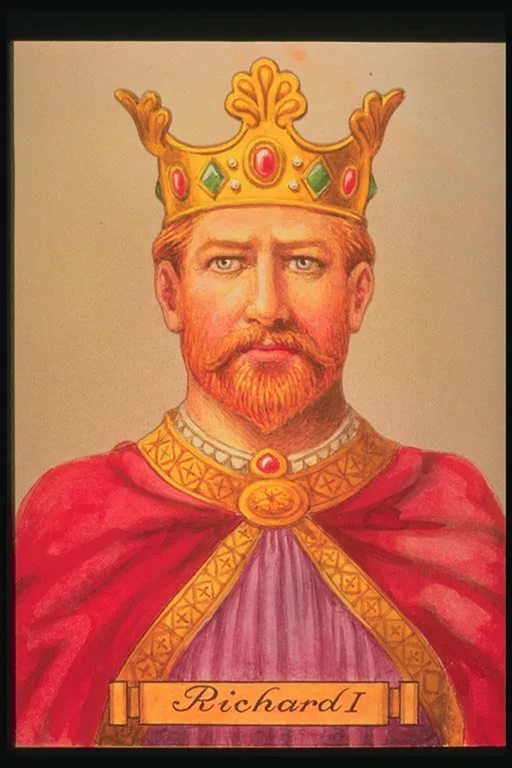 Тибо IV Шампанский — граф Шампани и Бри с 1201 года, король Наварры под именем Теобальдо I Великий с 1234 года, посмертный сын графа Тибо III Шампанского и инфанты доны Бланки Наваррской, сестры короля Наварры Санчо VII Сильного.Трувер, французский поэт, автор большого количества произведений («Пререкание», «Песнь о Крестовом походе» и т. д.), многих лирических песен о любви с музыкальным аккомпанементом, автор религиозных поэм, сирвент. Получил прозвище «принц труверов». https://www.youtube.com/watch?v=nPT6TAe2Z7E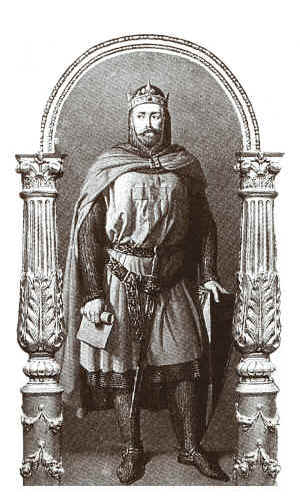 Колен Мюзе вводит в поэзию много сцен повседневной жизни, что дало совсем новое направление поэзии: воспевание не великой дамы, а обычную земную любовь. https://music.yandex.ru/artist/387512?from=serp_autoplay&playTrack=10148488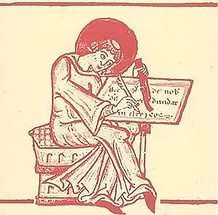 Гираут  Де Борнель - считался одним из лучших трубадуров. Борнель много путешествовал по Франции и Испании; участвовал в Третьем крестовом походе, рядом с Ричардом Львиное Сердце. Это был едва ли не первый трубадур, который зарабатывал на жизнь своим искусством. Он никогда не женился, так как хотел посвятить все время сочинению песен: зимой он писал, учился или учил, а летом ходил по городам со своими песнями.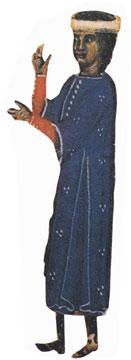 Заслуживают особого внимания такие товарищи как ваганты или по-иному голиарды. Это выходцы из недоучившихся студентов, разорившихся рыцарей, выгнанных или ушедших из церкви монахов. Они были люди, обладавшими самыми разнообразными знаниями. Ваганты в больших городах собирали вокруг себя необразованных бродячих музыкантов и образовывали что-то наподобие первых музыкальных школ. Они внесли большой вклад развитие западной музыки.3.МИННЕЗИНГЕРЫБольшое развитие получило музыкально-поэтическое рыцарское искусство  в Германии. У немцев это искусство называлось миннезанг,  а трубадуры именовались миннезингерами, певцами возвышенной любви. Minnesang - любовное пение /от слов Minne - любовь и Sang  -  пение/.  Творчество труверов XII-XIII веков, пожалуй многогранней их южных собратий.  Искусство же миннезингеров  XII-XV  веков  уступало романской лирике в сочности и непосредственности. Впрочем, и оно  дало  выдающиеся,  полнокровные  произведения.   Особенно выделяются песни Вальтера фон дер Фогельвейде,  уроженца Тироля, сына  бедного  рыцаря. Последним  крупным   миннезингером считается  Освальд  фон  Волькенштейн  /родился около 1377, умер в 1445г./ .         https://music.yandex.ru/search?text=Oswald+von+Wolkenstein4. ЖАНРЫ МУЗЫКИ СРЕДНЕВЕКОВЫХ МУЗЫКАНТОВпастарель – это песенный жанр, содержание такой песни обычно неприхотливо: рыцарь беседует с простой пастушкой, причём, в отличие от куртуазных стихов, ни о каких высоких чувствах быть и речи не может, под видом заигрываний обсуждаются вопросы только «плотской любви».  примеральба – это песня, в которой опоэтизирована ситуация расставания влюбленных утром: им предстоит расстаться, возможно навсегда (рыцарь мог погибнуть в бою) с приходом рассвета.  примерканцона – любовная песня, обращённая к девушке, однако иногда пением канцоны просто выражали уважение к сюзерену, девушке или другу, в таких случаях канцона могла исполняться сразу несколькими рыцарями.  Пример5.ИТОГДля разрядки после такого объема информации я хотела бы показать вам более шуточный вариант представлении о средневековых музыкантах в виде нашей замечательной советской касики:(отрывки из фильмов)Вопросы:  Вспомните, к каким географическим точкам принадлежали трубадуры, труверы и миннезингеры.Вспомните хотя бы одно имя, что осталось у вас в памяти.Назовите общие жанры для средневековых музыкантов.Эквиритмический перевод А. Г. Наймана[80]
Ни красота, ни духа глубина,
Я предана, обманута, забыта,
Впрямь, видно, стала другу не нужна.Костюм средневековых дам нужные и лишние вещи ( пояс, парик, веер, ободок, чепчек, фибула, заколка, ожереле)Картины средневековых дам 

